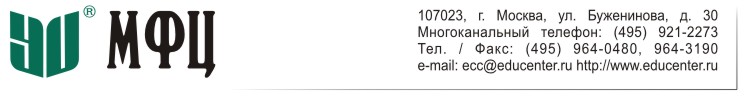 Очередное обучение МФО, КПК, СКПК, ЖНК и ломбардов новому плану счетов и ОСБУ Банка России пройдет с 18 по 22 декабря 2017 г.18 декабря – 22 декабря 2017 г.Цикл семинаров«Бухгалтерский учет и финансовая отчетность в микрофинансовых организациях, кредитных потребительских кооперативах, жилищных накопительных кооперативах, сельскохозяйственных кредитных потребительских кооперативах и ломбардах» (28 акад. часов – 7 семинаров по 4 часа + 4 часа бесплатный вводный вебинар) Институт МФЦ и НАУМИР приглашают принять участие в цикле семинаров по теме «Бухгалтерский учет и финансовая отчетность в микрофинансовых организациях, кредитных потребительских кооперативах, жилищных накопительных кооперативах, сельскохозяйственных кредитных потребительских кооперативах и ломбардах». Семинары пройдут в г. Москве с 18 по 22 декабря 2017 года в дневное время (с 10.00 до 13.00/ с 14.00 до 17.00) в соответствии с нижеуказанным расписанием). Семинары проводятся с участием ведущего методолога Института МФЦ по переходу НФО на ЕПС и ОСБУ, аудитором-практиком.Темы и содержание семинаровСеминары проводит: ведущий методолог Института МФЦ по переходу НФО на ЕПС и ОСБУ, аудитор-практик.Место и форма проведения: Семинары будет проходить в помещении Института МФЦ по адресу: ул. Буженинова, д.30. Проезд до станции метро «Преображенская площадь». Возможно участие онлайн.Стоимость и скидки: стоимость участия в одном семинаре составляет 5 000 (пять тысяч) рублей. НДС не облагается. Скидки в размере от 10 до 20 процентов предоставляются клиентам Института/Учебного центра МФЦ; в размере 20 (двадцати) процентов при указании АНО «ИДПО МФЦ» в качестве обучающей организации в Плане обучения в рамках перехода членам СРО «МиР» и членам НАУМИР. Скидки не накапливаются и не суммируются. При заказе одного и более семинара – участие в вебинаре «Переход участников рынка микрофинансирования на план счетов (ЕПС)…» БЕСПЛАТНО. В стоимость включаются кофе-брейк (для «очных» участников) и методические материалы.СПЕЦИАЛЬНАЯ ЛЬГОТНАЯ ЦЕНА УЧАСТИЯ ВО ВСЕХ СЕМИНАРАХ (семь семинаров + вводный вебинар) составляет 21 000 (Двадцать одна тысяча) рублей для одного участника. По данной акции другие скидки не учитываются.Документы об обучении: выдается удостоверение о повышении квалификации (при обучении от 16 часов), свидетельство об участии (при обучении менее 16 часов). Аттестованным профессиональным бухгалтером может быть также предоставлен документ об обязательном повышении квалификации (при условии предоставления слушателем необходимых документов).Административная информация: заявки на участие в семинарах просьба направлять до 15 декабря 2017 г. включительно на имя Ивановой Марии или Махнович Инны по тел./ф. 8(495)921-22-73 (многоканальный) или seminar2@educenter.ru ; seminar6@educenter.ru или www.educenter.ru.Даты и время проведения. Вопросы.Вебинар (вводный). «Переход участников рынка микрофинансирования на план счетов (ЕПС) и отраслевые стандарты бухгалтерского учета (ОСБУ) Банка России для некредитных финансовых организаций (НФО)».Новая система бухгалтерского учета и бухгалтерской (финансовой) отчетности для некредитных финансовых организаций (НФО). Методологические основы формируемой Банком России системы бухгалтерского учета и финансовой (бухгалтерской) отчетности. Нормативное регулирование. Вопросы перехода участников рынка микрофинансирования (небанковских профессиональных кредиторов). Организационные вопросы перехода: планирование и реализация. Проблемы перехода и пути их решения. Что ожидать и как действовать «маленьким» участникам финансового рынка? Что нужно изучить и знать для ведения бухгалтерского учета, составления бухгалтерской отчетности микрофинансовой организации (МФО) и других участников рынка микрофинансирования? Как бухгалтерам пройти переподготовку и не остаться «за бортом», не «потерять» профессию?18 декабря 2017 г. (10:00-17:00)«Единый план счетов и основы бухгалтерского учета в НФО». Семинар 1. «Изучаем единый план счетов и основы бухгалтерского учета в НФО» (18 декабря 2017 г. с 10:00- 13:00)Структура и логика плана счетов. Система нумерации счетов.Виды счетов: активные, пассивные, парные счета, счета «без признака счета»; счета первого и второго порядка; балансовые счета, счета доверительного управления, внебалансовые счета, счета по учету требований и обязательств по производным финансовым инструментам. Основные принципы бухгалтерского учета в НФО, определяемые планом счетов и порядком его применения: двойная запись, непрерывность учета, синтетический и аналитический учет, порядок сальдирования по счетам, раздельный учет собственного и иного имущества и др.Сравнительный анализ нового плана счетов для НФО и плана счетов бухгалтерского учета финансово-хозяйственной деятельности организаций («плана счетов Минфина»). Соотношение систем бухгалтерского учета и финансовой отчетности для кредитных организаций и НФО.Характеристика счетов: объекты учета и назначение счета (счетов), применение и корреспонденция, особенности использования, организация аналитического учета:4.1	Балансовые счета: Раздел 1. Капитал и целевое финансирование.Раздел 2. Денежные средства и драгоценные металлы.Раздел 3. Требования и обязательства по договорам, имеющим отраслевую специфику. Раздел 4. Операции с клиентами и прочие расчеты Раздел 5. Операции с ценными бумагами и производными финансовыми инструментами.Раздел 6. Средства и имущество.Раздел 7. Финансовые результаты.Семинар 2. «Продолжаем изучать единый план счетов и основы бухгалтерского учета в НФО»(18 декабря 2017 г. с 14:00- 17:00)Характеристика счетов: объекты учета и назначение счета (счетов), применение и корреспонденция, особенности использования, организация аналитического учета (продолжение):Счета доверительного управления (справочно).Внебалансовые счета. Расчетные операции и документы. Операции финансовой аренды, займы выданные, условные обязательства и условные требования. Задолженность, вынесенная за баланс.Счета по учету требований и обязательств по производным финансовым инструментам и прочим договорам (сделкам), по которым расчеты и поставка осуществляются не ранее следующего дня после дня заключения договора (сделки).Применение/неприменение некредитными финансовыми организациями определенных счетов первого (второго) порядка в зависимости от типа НФО.Составление и утверждение рабочего плана счетов для НФО микрофинансовых организаций и других участников рынка микрофинансирования.19 декабря 2017г. (10:00-13:00)Семинар 3. «Изучаем применение профильных ОСБУ МФО и другими небанковскими профессиональными кредиторами».ОСБУ по выдаче (размещению) денежных средств по договорам займа и договорам банковского вклада. Порядок бухгалтерского учета операций по предоставлению (размещению) денежных средств по договорам займа и договорам банковского вклада (депозита).ОСБУ по привлечению денежных средств по договорам займа и кредитным договорам, выпуску и погашению (оплате) облигаций и векселей. Порядок бухгалтерского учета операций по привлечению денежных средств по договорам займа и кредитным договорам, операций по выпуску и погашению (оплате) облигаций и векселей.20 декабря 2017г. (10:00-13:00)Семинар 4. «Изучаем применение отраслевых стандартов бухгалтерского учета (ОСБУ) в НФО. Учет общехозяйственных и некоторых профессиональных операций».Система отраслевых стандартов бухгалтерского учета и финансовой отчетности и составляющие ее документы (проекты документов) Банка России.Формирование учетной политики НФО на основании соответствующего ОСБУ.Порядок бухгалтерского учета в соответствии общими отраслевыми стандартами:- договоров аренды;- вознаграждений работникам;- резервов-оценочных обязательств и условных обязательств;- основных средств и нематериальных активов;- некоторых других операций.Порядок определения доходов, расходов и прочего совокупного дохода (на основе соответствующего отраслевого стандарта).Бухгалтерский учет отложенных налоговых обязательств и отложенных налоговых активов.Исправление ошибок в бухгалтерском учете. События после отчетной даты.20 декабря 2017г. (14:00-17:00)Семинар 5. «Финансовая (бухгалтерская) отчетность НФО - азы и общие подходы». «Финансовая (бухгалтерская) отчетность МФО и других участников рынка микрофинансирования».Общие принципы составления бухгалтерской (финансовой) отчетности, применяемые всеми типами НФО. Положения Банка России, определяющие порядок составления бухгалтерской (финансовой) отчетности НФО.Годовая и промежуточная бухгалтерская (финансовая) отчетность НФО. Состав годовой бухгалтерской (финансовой) отчетности: Отчет о финансовом положении (бухгалтерский баланс), Отчет о прибыли или убытке и прочем совокупном доходе (отчет о финансовых результатах), Отчет об изменениях собственного капитала, Отчет о потоках денежных средств, Примечания к бухгалтерской (финансовой) отчетности. Состав промежуточной бухгалтерской (финансовой) отчетности.Порядок отражения в бухгалтерской (финансовой) отчетности инвестиций в дочерние и ассоциированные компании.Некоторые вопросы составления бухгалтерской (финансовой) отчетности по некоторым типам НФО.Представление бухгалтерской (финансовой) отчетности в Банк России и публикация бухгалтерской (финансовой) отчетности.Обязательный аудит, аудиторское заключение годовой бухгалтерской (финансовой) отчетности.Раскрытие информации: о рисках, связанных с финансовыми инструментами; о справедливой стоимости и нек. др.Регламентация Банком России состава, порядка составления и представления финансовой (бухгалтерской) отчетности участниками рынка микрофинансирования (небанковскими профессиональными кредиторами) - на основе соответствующего ОСБУ Банка России (проекта ОСБУ).Особенности составления бухгалтерской (финансовой) отчетности МФО.Вопросы составления бухгалтерской (финансовой) отчетности другими видами небанковских профессиональных кредиторов (КПК, ЖНК, С/хКПК, ломбарды).Некоторые вопросы трансформации отчетности МФО и других участников рынка микрофинансирования, составленной по требованиям Минфина РФ, в формат Банка России.21 декабря 2017г. (10:00-13:00)Семинар 6. «Интегрируем и применяем полученные знания по плану счетов и основам бухгалтерского учета. Решение кейсов по учету типовых операций для МФО и других участников рынка микрофинансирования».Кейсы и примеры: «Учет поступлений от учредителей микрофинансовой организации при создании МФО, при оказании безвозмездной финансовой помощи».Кейсы и примеры: «Учет кассовых и банковских операций». Кейсы и примеры: «Учет операций с подотчетными лицами».Кейсы и примеры: «Учет привлеченных кредитов и займов».Кейсы и примеры: «Учет выданных займов».Кейсы и примеры: «Учет операций с имуществом, являющимся предметом залога».Кейсы и примеры: «Учет переуступки прав требования. Учет пеней, штрафов, начисляемых заемщикам, уплачиваемых заемщиками. Учет операций (списания) безнадежной задолженности».Кейсы и примеры: «Учет обязательных и добровольных взносов и платежей (взносов в СРО, иные ассоциации (объединения))».Иные кейсы и примеры по операциям, характерным для профильной деятельности МФО, КПК, ЖНК, С/хКПК, ломбардов.22 декабря 2017г. (10:00-13:00)Семинар 7. «Закрепляем азы «нового» учета и отчетности. Практические рекомендации МФО и другим участникам рынка микрофинансирования по переходу и применению ЕПС и ОСБУ».Рекомендации по разработке учетной политики МФО и других участников рынка микрофинансирования.Рекомендации по разработке рабочего плана счетов и таблицы соответствия для МФО и других участников рынка микрофинансирования.Урегулированные вопросы налогового учета при переходе и применении системы бухгалтерского учета и финансовой (бухгалтерской) отчетности Банка России для МФО и других участников рынка микрофинансирования.Анализ примеров (вариантов) рабочих планов счетов, таблиц соответствия и учетных политик МФО, некоторых других видов участников рынка микрофинансирования.Некоторые вопросы автоматизации бухгалтерского учета и бухгалтерской (финансовой) отчетности.